	Автономная некоммерческая организация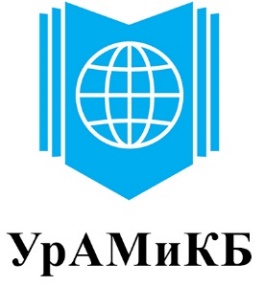 дополнительного профессионального образования«Уральская академия медиаций и комплексной безопасности»               620014, г. Екатеринбург, ул. Шейнкмана, д.5, офис 23 б                Тел..: + 7(343) 287 70 24, +7 912 208 72 00 E-mail: uramkb@mail.ru         ИНН 6658525745 ОГРН 1196658037421«Формирование навыков безопасного использованияИнтернет-ресурсов в подростковой и молодежной среде в современных условиях»Уважаемые коллеги!3 марта 2021 года Президент РФ В. В. Путин в своем выступлении на расширенном заседании Коллегии МВД РФ особое внимание обратил на ситуацию, складывающуюся в подростковой и молодежной среде в части их вовлечения в противоправную деятельность (несанкционированные акции) с использованием сети «Интернет» и необходимостью  повысить эффективность работы не только специальных подразделений, но и специалистов, работающих с несовершеннолетними и молодежью в организациях системы образования и социальной сферы. В этой связи Уральской академией медиаций  комплексной безопасности разработана и 19.03.2021 года в онлайн-режиме реализуется образовательная программа повышения квалификации «Особенности формирования у подростков и молодежи навыков безопасного использования информационных ресурсов сети «Интернет» (16 часов), в рамках которой слушателям предложено ознакомиться с психолого-педагогическими особенностями выявления у подростков интернет - зависимого поведения, а также, как правильно обеспечить безопасное использование Интернет-ресурсов в подростковой и молодежной среде специалистами образовательных организаций и организаций социальной сферы.В предложенной образовательной практико-ориентированной программе принимают участие опытные преподаватели – практики.По итогам обучения слушателям выдается удостоверение о повышении квалификации.Дата проведения: 19 марта 2021 г. (начало в 10.00)Форма обучения: дистанционная (вебинар).  Дополнительную информацию можно получить по тел.: +7 912 208 72 00 или E-Mail: uramkb@mail.ruФорма заявки: Приложение 1.Президент УрАМиКБ, советник министра образования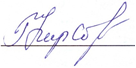 и молодежной политики Свердловской области, к.п.н., полковник милиции в отставке                                                                           Р.О. ФирсоваПриложение 1ЗАЯВКАна обучение по дополнительной профессиональной программе____________________________________________________________Наименование программыХочу получать сообщения и предложения на электронный адрес: да/нет (подчеркнуть)* Заявки принимаются на электронные адрес: uramkb@mail.ru* Для оформления документа о квалификации требуется копия документа о проф. образовании (основной, не переподготовка) в соответствии с Порядком и условиями выдачи удостоверений о повышении квалификации/дипломов о профессиональной переподготовке, предусмотренным Федеральным законом «Об образовании» от 29 декабря 2012 г. № 273-ФЗ*Отправляя заявление/заявку в адрес АНО ДПО «УрАМиКБ», вы даете согласие на обработку своих персональных данных в соответствии с Федеральным законом РФ от 27.07.2006 г. № 152-ФЗ "О персональных данных".Полное название организации:Сокращенное название организации:ФИО (полностью) и должность руководителя:Действует на основании:(Устав, либо и.о. директора - приказ № дата)Форма оплаты:(юр. лицо, физ. лицо)РЕКВИЗИТЫ организации(заполняются при оплате от юр. лица):АдресИНН, КПП, ОГРНБанковские реквизиты(БИК, р/с, наименование банка)4.       Телефон, E-MAILКонтактное лицо (ФИО полностью)ТелефонE-MAILОбучаемый (ые):ФИО (полностью)Дата рожденияДолжностьE-MAIL (для направления ссылки на вебинар)